ADI		:                                                  2022–2023 EĞİTİM ÖĞRETİM YILISOYADI	               :                                                     ……………………………..  ORTAOKULU SINIFI		:                                                  6.SINIFLAR  FEN BİLİMLERİ  DERSİ      NUMARASI	:                                                        1. DÖNEM 1. YAZILI SINAVIADI		:                                                  2022–2023 EĞİTİM ÖĞRETİM YILISOYADI	               :                                                     ……………………………..  ORTAOKULU SINIFI		:                                                  6.SINIFLAR  FEN BİLİMLERİ  DERSİ      NUMARASI	:                                                        1. DÖNEM 1. YAZILI SINAVIADI		:                                                  2022–2023 EĞİTİM ÖĞRETİM YILISOYADI	               :                                                     ……………………………..  ORTAOKULU SINIFI		:                                                  6.SINIFLAR  FEN BİLİMLERİ  DERSİ      NUMARASI	:                                                        1. DÖNEM 1. YAZILI SINAVIADI		:                                                  2022–2023 EĞİTİM ÖĞRETİM YILISOYADI	               :                                                     ……………………………..  ORTAOKULU SINIFI		:                                                  6.SINIFLAR  FEN BİLİMLERİ  DERSİ      NUMARASI	:                                                        1. DÖNEM 1. YAZILI SINAVIPUAN:     1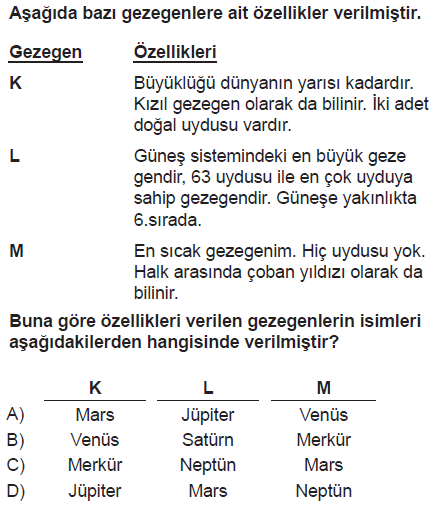 4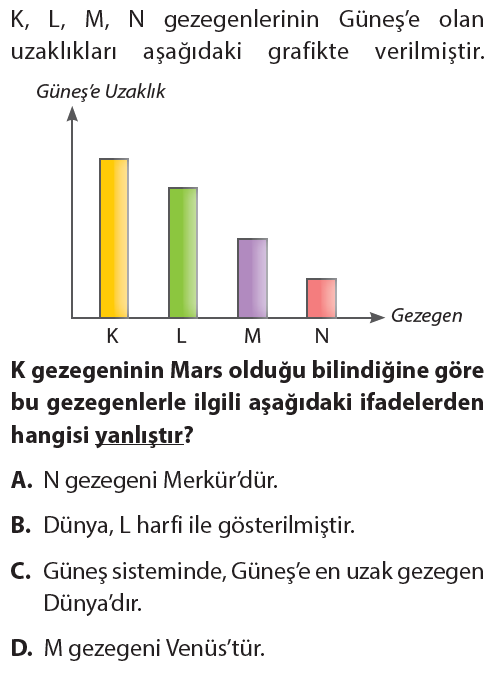 2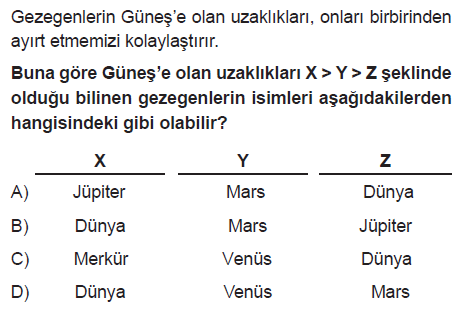 5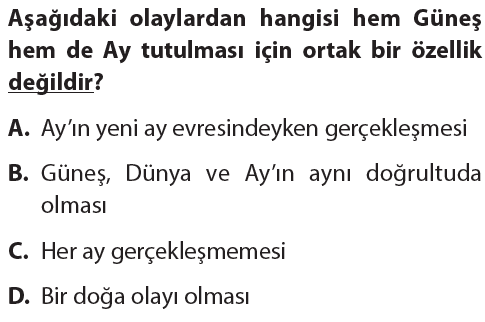 3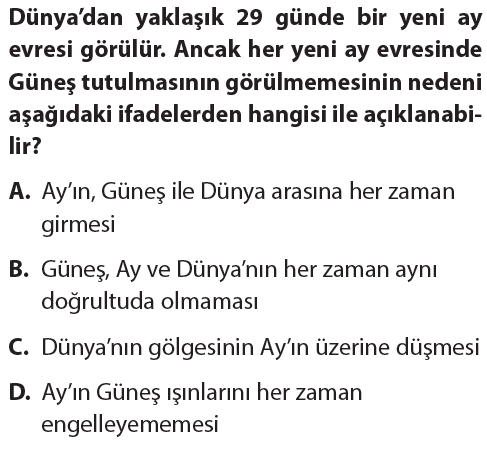 6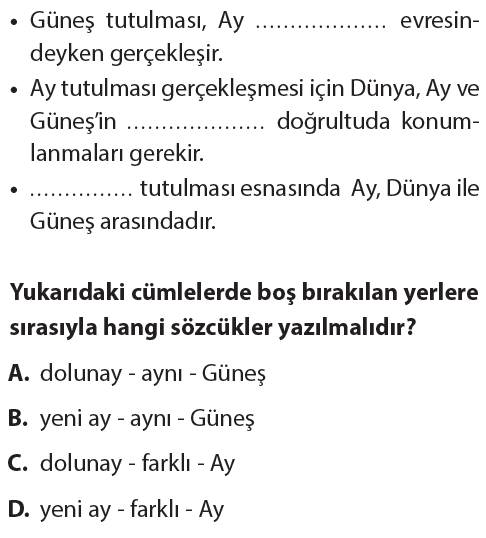 7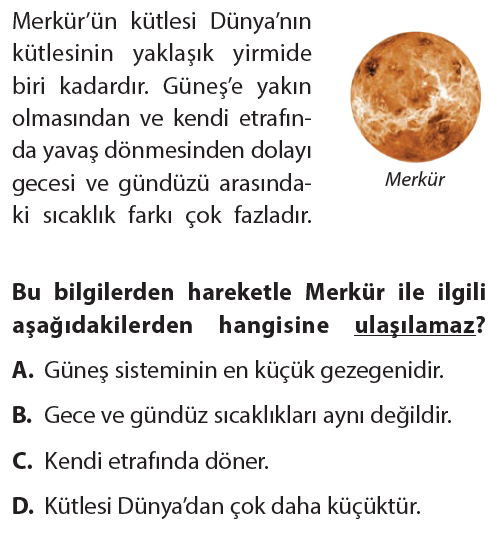 12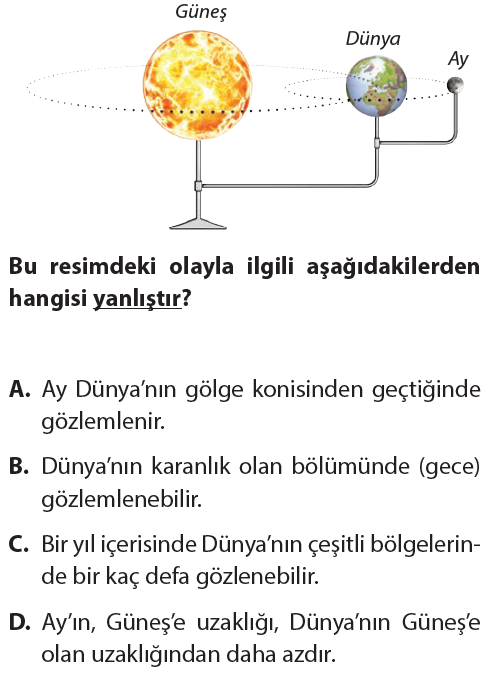 8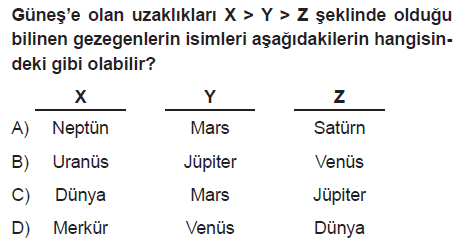 13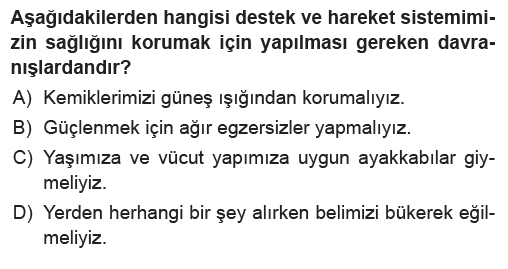 9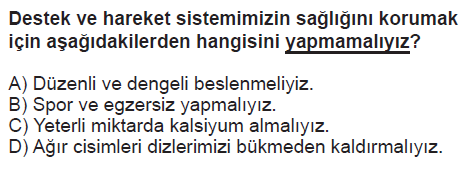 14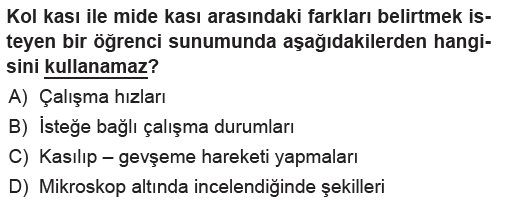 10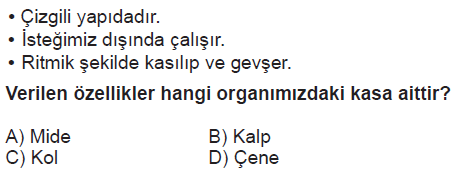 15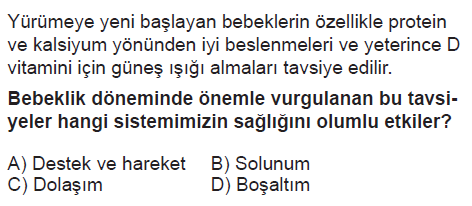 11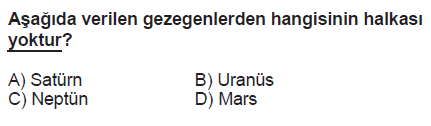 16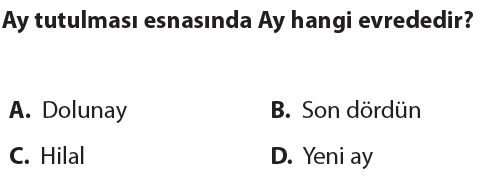 17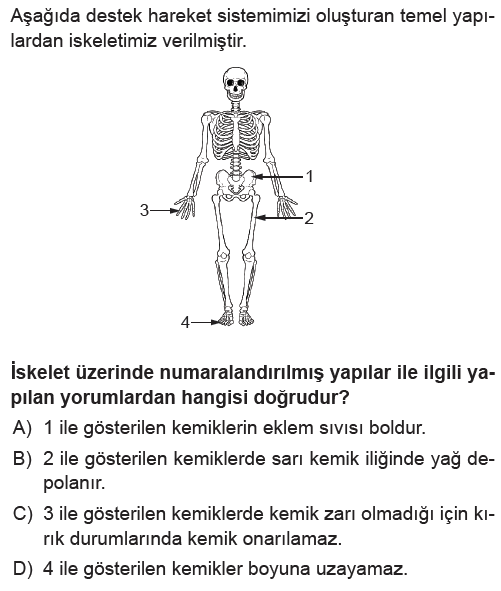 20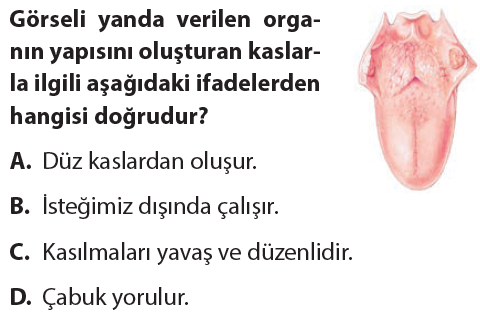 18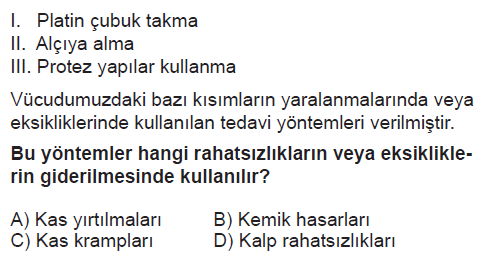 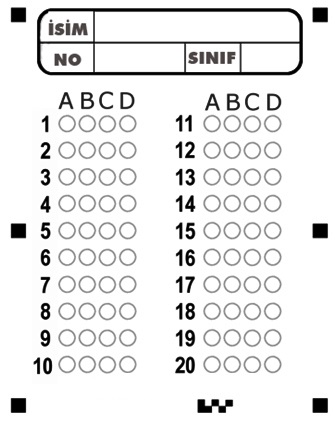 19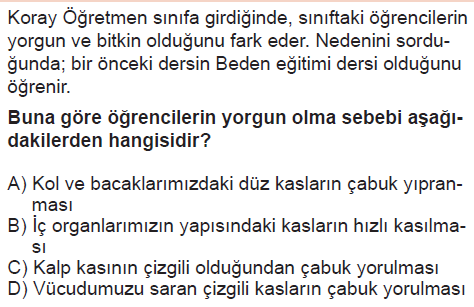 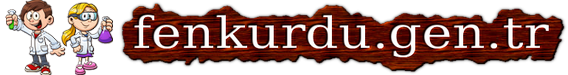 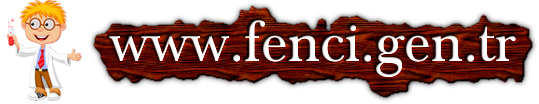 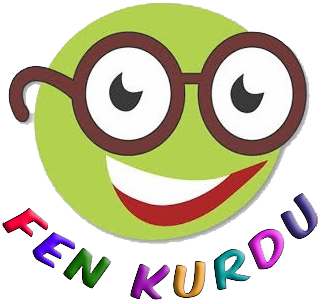 Daha fazla yazılı sorusu ve evraka  https://www.facebook.com/groups/fenkurdu  öğretmen grubumuzdan ulaşabilirsiniz.